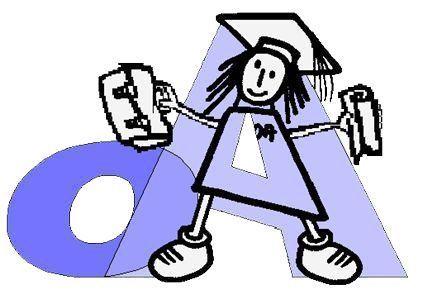 PřihláškaPřípravný kurz k jednotným testům k přijímacímu řízeníPřihlašuji se k přípravnému kurzu:(vybraný kurz označte křížkem)Rozsah:	10 lekcí po 45 minutáchTermín: 	26. 1. – 6. 4. 2021Čas:		od 14:00 h MAT, od 14:50 h ČJMísto: 		OA a VOŠ, Na Příkopech 104, Příbram, 		Po dobu omezení prezenční výuky budou kurzy probíhat on-line.Cena: 		500,-- Kč za každý kurz 		Částku 500,- Kč nebo 1000, Kč podle počtu vybraných kurzů zašlete na účet 			školy, č.ú. 172 166 146/0300, do zprávy pro příjemce uveďte jméno a zkratku 		kurzu MAT/ČJ.                                             Jméno:		………………………………….….				Adresa:	……………………………………..Telefon: 	……………………………………..E-mail:	…………………………………......Přihlášky zašlete poštou na adresu školy nebo e-mailem na adresu oapb@oapb.cz nejpozději do 22. 1. 2021.z matematikyz českého jazyka